MEYLE Performance: MEYLE continues its successful motorsport sponsorship and looks forward to an exciting race season in 2022Hamburg, 13 April 2022. MEYLE has a long-running connection to motorsport, as it plays a key role in product development, in particular as a test ground under real-life conditions. The Hamburg manufacturer is delighted to continue its sponsorship of the T3 Motorsport and SL Trucksport 30 teams for the coming season along with its support of Christian Riedemann in the German Rally Championship. In addition to T3 Motorsport lining up in the ADAC GT Masters, the Dresden racing team is taking part in the DTM Trophy for the first time in an Audi R8 LMS GT4. Here, the drivers can count on the expertise of MEYLE’s engineers. A special highlight for MEYLE is its continued support of the junior team in the Opel e-Rally for yet another season, as well as demonstrating that motorsport and sustainability can go hand in hand. T3 Motorsport: MEYLE’s main commitment continues	
MEYLE’s engineers are back on the starting grid again this year and will bring their knowledge and expertise from the race track to the company’s parts development unit. Every mile covered on the track generates valuable data that is essential for the continued development and optimisation of MEYLE’s product range. MEYLE has already been collaborating with the Dresden-based T3 Motorsport team for many years. As in recent years, the collaboration with T3 Motorsport in the ADAC GT Masters is the main focus of the sponsorship efforts. A first in the collaboration this year is the support of the Audi R8 LMS GT4 in the DTM Trophy. The Lamborghini Huracán GT3 Evo will also line up in the ADAC GT Masters for T3 for the second year in a row. Both vehicles feature a striking, brand-new MEYLE design. The drivers are already in place: Max Paul remains brand ambassador for MEYLE and will be supported by none other than Lamborghini factory driver Marco Mapelli. Together, they will form a top-class duo, who will be hoping to claim lots of podium finishes for T3 in this year’s races. André Huschke, Head of Product Management, Engineering & Data Management at MEYLE, is looking forward to the upcoming season: ‘MEYLE’s experienced engineers will be on hand at the track to support the T3 Motorsport team, providing the optimum conditions for a perfectly tuned vehicle and paving the way for maximum performance.’SL Trucksport 30: Sascha Lenz back on the starting grid with his truck ‘Nala’
The FIA European Truck Racing Championship returned in 2021 after an enforced break due to the coronavirus. The sponsorship with Sascha Lenz continues again this year. Last season’s runner-up wants to build on the success of last year when he achieved several podium finishes, and he is well placed to do so with his truck ‘Nala’, featuring more than 15 MEYLE parts that are built to withstand the extreme demands of truck racing. DRM & ADAC Opel e-Rally: MEYLE has new drive technologies firmly in its sights		
After the success of last season, MEYLE continues its support of Christian Riedemann in the German Rally Championship. As a sponsorship partner of Christian Riedemann, MEYLE holds the junior team managed by the driver in high regard. The team will be competing in the ADAC Opel e-Rally in the coming season for the second time in a row. Last year, the inaugural season of the electric rally championship took place. MEYLE was right there, remaining true to the pioneering spirit of its company founder Wulf Gaertner, who, himself, was a passionate racing driver. André Huschke explains: ‘With our involvement in the Opel e-Rally, MEYLE is looking to continue this pioneering spirit by developing premium quality parts for new drive technologies through this collaboration and by supporting the connection between traditional motorsport and a more sustainable future in the best way possible.’ Race information overview:The ADAC GT Masters races will take place on the following weekends:These can be followed live on the television station NITRO as well as on YouTube and Facebook. Starting in May, the FIA European Truck Racing Championship races will take place on the following weekends:This season’s races can once again be followed online across various social media channels. The ADAC Opel-e Rally races will take place on the following weekends:This season’s races can once again be followed online across various social media channels. Contact: 
1.	Klenk & Hoursch AG, Frederic Barchfeld, tel.: +49 40 3020881 15, email: meyle@klenkhoursch.de
2. 	MEYLE AG, Benita Beissel, Tel.: +49 40 67506 7418, E-Mail: press@meyle.comAbout the company	
MEYLE AG develops, produces and sells high-quality spare parts for passenger cars, vans and trucks for the independent aftermarket under the MEYLE brand. With its three product ranges – MEYLE-ORIGINAL, MEYLE-PD and MEYLE-HD – MEYLE offers precise solutions and parts for every situation and every driver, from competent workshop employee and ambitious rally driver to classic car enthusiast and every driver around the world who needs to be able to rely on their own car. MEYLE offers its customers over 24,000 reliable and durable spare parts manufactured in their own plants and at the facilities of select production partners. The MEYLE product portfolio is correspondingly sophisticated.	The company network has some 1,000 employees worldwide, including nearly 500 in Hamburg, at the logistics centre and our company headquarters. We work with our partners, workshops and car mechanics in 120 countries to ensure that drivers can rely on our superior parts and solutions – that’s how MEYLE helps workshops to become the DRIVER’S BEST FRIEND.MEYLE and Sustainability	
MEYLE's headquarters is certified CO2-neutral by the non-profit organization Climate without Borders. To offset the emissions, we have donated to two Gold Standard certified climate protection projects in Africa: Efficient cooking stoves in Uganda and electricity from hydropower in Tanzania.Please follow us on our social media channels: Instagram, Facebook, LinkedIn and YouTube. 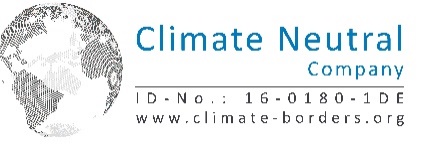 	
We process your address data on the basis of your declaration of consent ("Consent to the processing of your data"). If you would like us to stop using your e-mail address to send you information of this kind in the future, you can object to processing for this purpose. We will of course take this into account in future actions. You can send your objection informally in writing to MEYLE AG, Merkurring 111, 22143 Hamburg or to the following e-mail address: press@meyle.com. However, as we plan our campaigns in advance, you may still receive information from us within a period of up to 21 days from the date of your objection. We ask for your understanding.22–24 April 2022Motorsport Arena Oschersleben (DE)20–22 May 2022Red Bull Ring (A)24–26 June 2022Circuit Zandvoort (NL)5–7 August 2022Nürburgring (DE)19–21 August 2022Lausitzring (DE)23–25 September 2022Sachsenring (DE)21–23 October 2022Hockenheimring (DE)20–22 May 2022Misano (IT)Misano (IT)10–12 June 2022Hungaro Ring (HUN)Hungaro Ring (HUN)15–17 July 2022Nürburgring (DE)Nürburgring (DE)2–4 September 2022Most (CZ)Most (CZ)9–11 September 2022Zolder (BE)Zolder (BE)23–25 September 2022Le Mans (FR)Le Mans (FR)1–2 October 2022Jarama (ES)6–7 May 2022Sulingen (DE)20–21 May 2022Eindhoven (NL)10–11 June 2022Lübbecke (DE)14–16 July 2022Weiz (AT)19–20 August 2022St. Wendel (DE)8–10 September 2022Morzine (FR)14–15 October 2022 Freyung (DE)